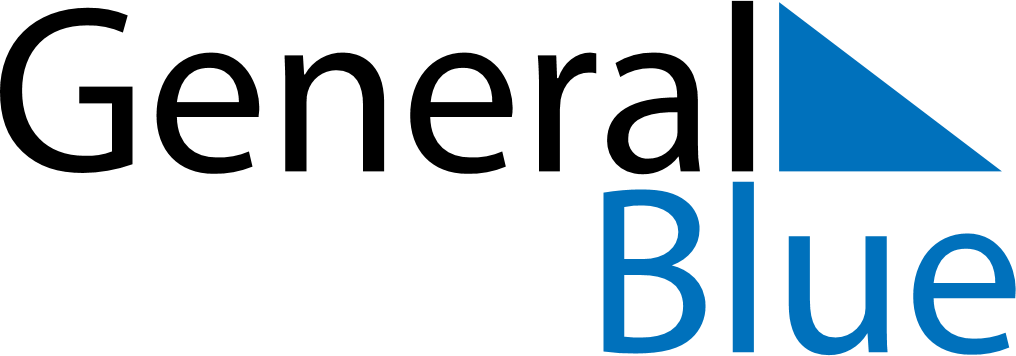 Weekly CalendarMay 3, 2021 - May 9, 2021Weekly CalendarMay 3, 2021 - May 9, 2021MondayMay 03MondayMay 03TuesdayMay 04WednesdayMay 05WednesdayMay 05ThursdayMay 06FridayMay 07FridayMay 07SaturdayMay 08SundayMay 09SundayMay 09My Notes